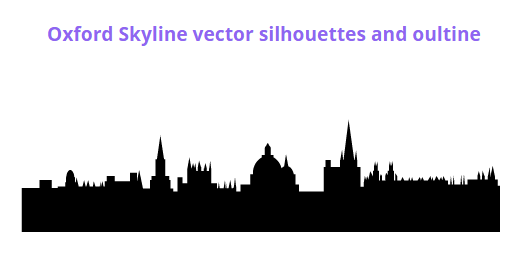 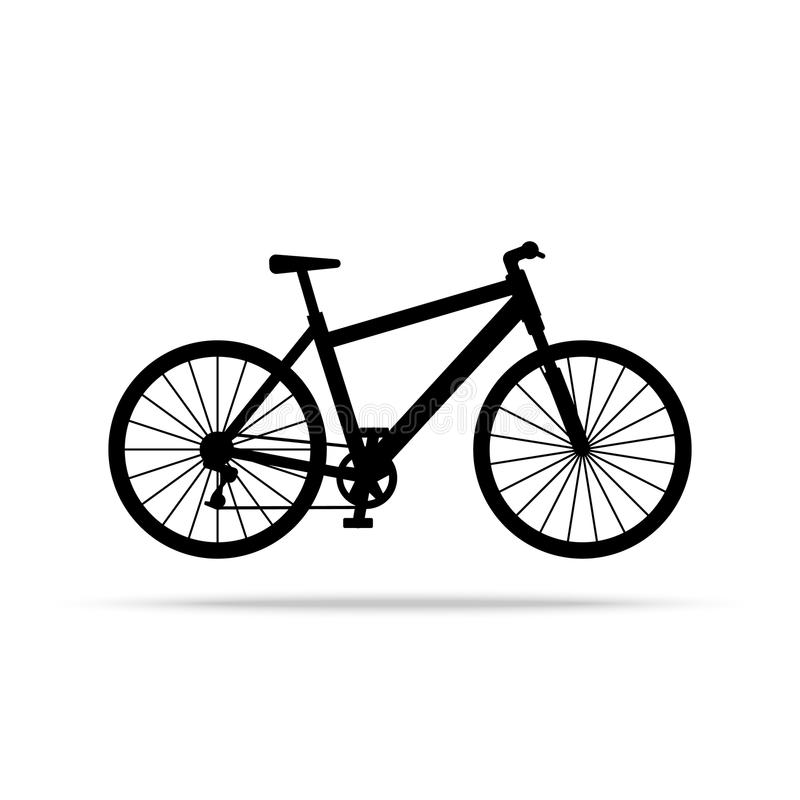 R NewsletterHR Newsletter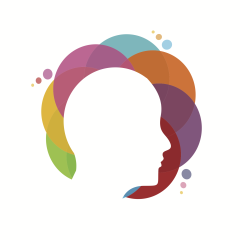 